Zápis číslo 4/2024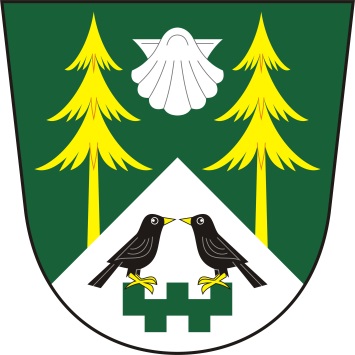 ze zasedání zastupitelstva obce MezilesíObec MezilesíMezilesí 14395 01 PacovProhlášení o řádném svolání ZO Mezilesí:Starosta Stanislav Prokop prohlásil, že zasedání bylo řádně svoláno z hlediska potřeby řešení následujících bodů jednání dle navrhovaného programu.Prohlášení o usnášení schopnosti:Starosta shledal, že zastupitelstvo je usnášení schopné.Seznámení s návrhem programu:Starosta seznámil obecní zastupitelstvo s návrhem programu, vyzval k připomínkám a doplnění programu. Program byl jednohlasně schválen všemi přítomnými členy zastupitelstva takto:Návrh programuVýběrové řízení zakázky “Oprava MK Mezilesí – Zelená Ves“Pí. K. Mašková – žádost o odkoupení pozemkuP. J. Maška – žádost o odkoupení pozemkuP. Z. Martínek – žádost o odkoupení pozemkuPí. K. Sluková – žádost o odkoupení pozemkuRůznéJednání dle schváleného programu zasedáníad. 1. Výběrové řízení zakázky „Oprava MK Mezilesí – Zelená Ves“            Starosta obce předložil zastupitelstvu obce protokol o posouzení a hodnocení nabídek na opravu MK Mezilesí – Zelená VesUsnesení č. 10/24– zastupitelstvo obce Mezilesí schvaluje zadání zakázky „Oprava MK Mezilesí – Zelená Ves“ za cenu 2 484 405,43 Kč vč. DPH společnosti SWIETELSKY stavební s.r.o., Pražská tř. 495/58, České Budějovice 3, 370 04 České Budějovice, IČO: 48035599, která podala nabídku s nejnižší nabídkovou cenou. K podpisu smlouvy o dílo je oprávněn starosta.ad. 2. Pí. K. Mašková – žádost o odkoupení pozemku            Starosta obce předložil zastupitelstvu obce Mezilesí žádost pí. K. Maškové o odkoupení části pozemku par. č. 1161/2 užívaného jako předzahrádka domu v MezilesíUsnesení č. 11/24– zastupitelstvo obce Mezilesí schválilo prodej části pozemku par. č. 1161/2, záměr prodeje je vyvěšen 13.5.2024, cena činí 45,- Kč/1m2ad. 3. P. J. Maška – žádost o dokoupení pozemku            Starosta obce předložil zastupitelstvu obce Mezilesí žádost p. J. Mašky o odkoupení části pozemku par. č. 1161/2 užívaného jako nádvoří domu v MezilesíUsnesení č. 12/24– zastupitelstvo obce Mezilesí odložilo prodej části pozemku par. č. 1161/2ad. 4. P. Z. Martínka – žádost o dokoupení pozemku            Starosta obce předložil zastupitelstvu obce Mezilesí žádost p. Z. Martínka o odkoupení pozemku par. č. 1161/28 v katastrálním území MezilesíUsnesení č. 13/24– zastupitelstvo obce Mezilesí zamítlo prodej pozemku par. č. 1161/28.ad. 5. Pí. K. Sluková – žádost o dokoupení pozemku            Starosta obce předložil zastupitelstvu obce Mezilesí žádost pí. K. Slukové o odkoupení pozemku par. č. 32/2 užívaného jako dvůr domu v MezilesíUsnesení č. 14/24– zastupitelstvo obce Mezilesí schválilo prodej pozemku par. Č. 32/2, záměr prodeje je vyvěšen 13.5.2024, cena činí 45,- Kč/1m2ad. 6. Různé          příští zasedání ZO se bude konat dne 24.5. 2024 v 18,00 hod.        	místo plánované porady – kancelář OÚ v Mezilesí.Zapsal:	Denisa HoladováOvěřovatelé zápisu:		Václav Adamovský                                                Lenka VaněčkováZápis schválil:		Stanislav Prokop Vyvěšeno dne: 13. května 2024Sejmuto dne:Datum konání:10.5.2024Čas konání:18,00 hodin – 20,00 hodinPřítomni: Stanislav Prokop, Miroslav Gruntorád, Václav Adamovský, Jiří KoubíkMartin Pajer, Lenka Vaněčková, Mgr. Radek Lhotka Stanislav Prokop, Miroslav Gruntorád, Václav Adamovský, Jiří KoubíkMartin Pajer, Lenka Vaněčková, Mgr. Radek LhotkaOmluveni:Hosté:Denisa HoladováDenisa HoladováOvěřovatelé zápisu:Ověřovatelé zápisu: Václav Adamovský, Lenka VaněčkováVýsledek hlasováníPro: 7Proti: 0Zdržel se: 0Výsledek hlasováníPro: 7Proti: 0Zdržel se: 0Výsledek hlasováníPro: 7Proti: 0Zdržel se: 0Výsledek hlasováníPro: 7Proti: 0Zdržel se: 0Výsledek hlasováníPro: 7Proti: 0Zdržel se: 0Výsledek hlasováníPro: 7Proti: 0Zdržel se: 0